Date Injury Occurred (mm/dd/yyyy): Time of Injury (24 hour clock): Day of week of injury: Monday Tuesday Wednesday Thursday Friday Saturday SundaySource of information: Clinician   Player  Parent  Coach  OtherReliability of injury data: Verified   Estimated UnknownWho was the clinical assessment completed by?Athletic Trainer Coach  Physicians Assistant Medical Doctor Physical Therapist   Other How confident was clinician that injury was a concussion?Not at all Confident Barely Confident Somewhat Confident Fairly Confident Very ConfidentIf injury data is ESTIMATED, injury data type (point in time): Time participant became symptomaticTime of first trauma activationTime of presentation to emergency deptHow many hours after the injury did the first evaluation take place?How many hours after the injury did the second evaluation take place?How many hours after the injury did the third evaluation take place?Does subject have a baseline? Yes NoWas athlete taken out of game? Yes NoDid the athlete immediately report the injury? Yes NoIf no, how many minutes/hours after injury did athlete report it to someone?Did athlete continue participation after suspected injury event? Yes NoIf so, for how long?For how many plays?Did athlete go to ER? Yes NoTreated at hospital before study center? Yes NoDate treated at hospital: mm/dd/yyyyTime treated at hospital: 24 hour clockHospital admission date:                     NAHospital admission time (mm/dd/yyyy; 24 hour clock): Symptom onset date: mm/dd/yyyySymptom onset time: 24 hr clockWere initial medical services received immediately after injury? Yes No UnknownMedical Services received:CT/MRIHospitalizationSpecialized therapiesEvaluation (neuro, psych)MedicationsEducation on symptoms or course of injuryOther, specify:At the time of injury, was any protective equipment worn? Helmet, mouthguard, tape, brace, otherSport at time of injuryPosition at time of injuryInjury occurred during: Game, practice, dryland/fitness, otherInjury involved:  Sudden onset and contact with another player; sudden onset and no contact with another player; Gradual onset/overuse; unknownCause of injury (will depend on sport) – body check, tackle, intentional player contact (elbowing, roughing, cross-check, dueling for header, etc)Mechanism of injury:  direct blow to head, fell and hit head, hit head on environment, non head injuryWas a penalty called directly related to the injury event:  Yes/no if yes, describe; who received penaltyDescribe events surrounding the injury: Injury location for each type of injury (often more than one injury at time of injury- list of all injury types and body parts)Mechanism of Injury:  Contact with another player  Impact with ground  Impact with object (i.e. ball)Likelihood participant under influence of alcohol:None   Suspected   Confirmed   UnknownLocation of impact: FrontalL temporalR temporalL parietalR parietalOccipitalNeckIndirect forceInjury Description:SYMPTOMSLoss of consciousness Yes NoDuration: < 1 min   1-30 min   30 - 24 hrDizziness Yes NoDuration: 0-1hr   1-24hr   >24hrRetrograde amnesia Yes NoDuration: 0-1hr   1-24hr   >24hrAmnesia of event Yes NoDuration: 0-1hr   1-24hr   >24hrPost traumatic amnesia Yes NoDuration: 0-1hr   1-24hr   >24hrConfusion/disorientation Yes NoHow long did symptoms last after injury/impact? days, hours, minutesSymptoms:DizzinessOff-balanceFogginess/ confusionNausea/vomitingMemory lossVision changesHeadacheBaseline headache impact test-6 (HIT-6)Follow-up headache impact test-6 (HIT-6)Brain imaging abnormality: Yes No No imagingType of imaging:Pain Assessment : Faces Rating Scale (Wong Baker):  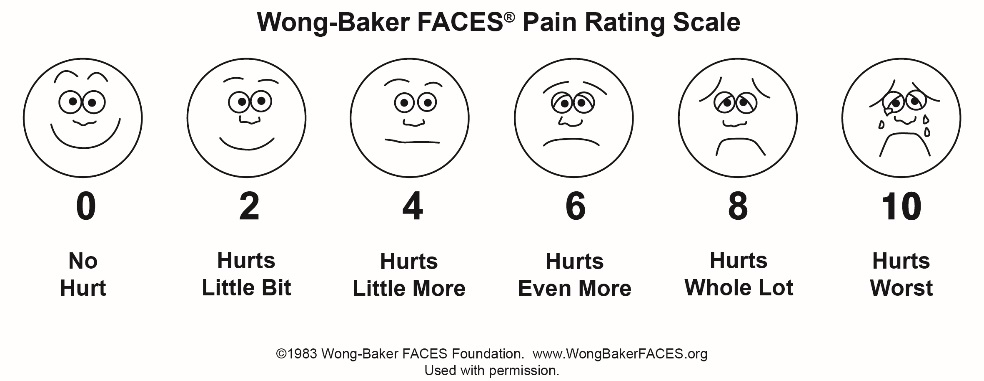 Explanation:For use with ages 4 and olderExplain to the child that each face is for a person who feels happy because he has no pain (hurt), or sad because he has some or a lot of painFace 0 is very happy because he doesn’t hurt at all.Face 2 hurts just a little bitFace 4 hurts a little moreFace 6 hurts even moreFace 10 hurts as much as you can imagineAsk the child to choose the face that best describes how he/she is feeling.0=no pain 1–3=mild pain        4=moderate pain   7–10=severe pain0–10 Numeric Pain Rating Scale: 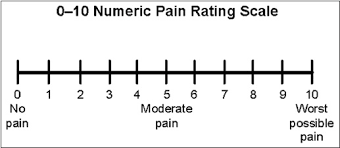 Explanation:For use with ages 8 and olderExplain to the child that at one end of the line is 0, which means that a person feels no pain (hurt). At the other end is a 10, which means the person feels the worst pain imaginable. The numbers 1 to 9 are for a very little pain to a whole lot. Ask the child to choose the number that best describes how he/she is feeling.0=no pain       1–3=mild pain        4=moderate pain   7–10=severe painVisual Analog Scale (0-10) – Mark ’X’ to area on the line with 0 being no pain to 10 being the worst pain. 0   ________________________________________________________ 10Suicidal IdeationORTHOPEDIC INJURIESDid/Does Athlete Have any Other Orthopedic Injuries? Yes NoHead (Non-Concussive) Yes NoNeck                               Yes No  Sore but not injuredShoulder                         Yes NoArm/Elbow                      Yes NoWrist/Hand/Fingers         Yes NoBack                                Yes NoTrunk                               Yes NoHip/Thigh                         Yes NoKnee                                Yes NoLower Leg/Foot/Toe        Yes NoREPEAT INJURYRepeat concussion this yearPOST-INJURY STATUSReturn to work/school: Returned to previous levelSame work or school, reduced levelDifferent work or schoolOnly in sheltered environmentDid not return to work or schoolN/AUnknownInjury ICD external cause code:OTHER INFORMATIONApproximately how many days of school has the child missed?   0   1-2 days   3-6 days   7+ daysPlease indicate the grade that your child is currently enrolled in: KindergartenGrade 1Grade 2Grade 3Grade 4Grade 5Grade 6Grade 7Grade 8Grade 9Grade 10Grade 11Grade 12Not currently enrolledOther, Specify:Please indicate your child's average academic achievement prior to the concussion:Straight A studentA & B gradesStraight B studentB & C gradesBelow C gradesHas your child had a CT or MRI for a PREVIOUS head injury? Yes No UnknownHas your child been hospitalized for a previous head injury?    Yes No UnknownHas your child received any medication since the time of their injury? Yes NoSpecify which medication(s) your child received since the time of their injury. Check all that apply:Acetaminophen (Tylenol, Tempra)Ibuprophen (Advil, Motrin)GravolOther, Specify:After your child's head injury did he/she have a seizure? Yes   NoCurrent academic year in which your child will be participating in enrolled sport:6th grade7th grade8th GradeHS-FrHS-SoHS-JrHS-SrCollege-FrCollege-SoCollege-JrCollege-SrCollege-5th Yr
College-6th Yr(i.e. baseline test in spring or summer for fb, academic year is what they will be when participating in sport in fall)Does your child have a history of Special Education? For example, have you had any special classes or accommodations in school? No Yes UnknownHave you ever had an IEP (Individualized Education Program) or extra support for studies? No Yes UnknownIf yes, what did you have an IEP in? Reading   Writing   Math   OtherWhat type of student were/are you in high school? Below Average
Average
Above AverageGeneral InstructionsImportant note: None of the data elements on this CRF Module are considered Core (i.e., strongly recommended for all sports-related concussion clinical studies to collect). They are supplemental and should only be collected if the research team considers them appropriate for their study. Specific InstructionsPlease see the Data Dictionary for definitions for each of the data elements included in this CRF Module.